ЗАКОНОДАТЕЛЬНОЕ СОБРАНИЕ ЯМАЛО-НЕНЕЦКОГО АВТОНОМНОГО ОКРУГАПОСТАНОВЛЕНИЕот 23 июня 2016 г. N 501О ПОЛОЖЕНИИ ОБ ОБЩЕСТВЕННОМ СОВЕТЕ ПРИ ЗАКОНОДАТЕЛЬНОМСОБРАНИИ ЯМАЛО-НЕНЕЦКОГО АВТОНОМНОГО ОКРУГАВ целях реализации статьи 2 Закона Ямало-Ненецкого автономного округа от 21 декабря 2015 года N 139-ЗАО "Об общественном контроле в Ямало-Ненецком автономном округе" Законодательное Собрание Ямало-Ненецкого автономного округа постановляет:1. Утвердить Положение об Общественном совете при Законодательном Собрании Ямало-Ненецкого автономного округа (прилагается).2. Контроль за выполнением настоящего Постановления возложить на Комитет Законодательного Собрания Ямало-Ненецкого автономного округа по государственному устройству, местному самоуправлению и общественным отношениям.(п. 2 в ред. постановления Законодательного Собрания ЯНАО от 19.10.2018 N 1435)3. Настоящее Постановление вступает в силу со дня его официального опубликования.Председатель Законодательного СобранияЯмало-Ненецкого автономного округаС.М.ЯМКИНУтвержденопостановлением Законодательного СобранияЯмало-Ненецкого автономного округаот 23 июня 2016 года N 501ПОЛОЖЕНИЕОБ ОБЩЕСТВЕННОМ СОВЕТЕ ПРИ ЗАКОНОДАТЕЛЬНОМ СОБРАНИИЯМАЛО-НЕНЕЦКОГО АВТОНОМНОГО ОКРУГА1. Общие положения1.1. Настоящее Положение разработано в соответствии с Федеральным законом от 21 июля 2014 года N 212-ФЗ "Об основах общественного контроля в Российской Федерации" (далее - Федеральный закон "Об основах общественного контроля в Российской Федерации"), Законом Ямало-Ненецкого автономного округа от 21 декабря 2015 года N 139-ЗАО "Об общественном контроле в Ямало-Ненецком автономном округе" и определяет порядок формирования, количественный состав, цели, принципы, задачи и организацию деятельности Общественного совета при Законодательном Собрании Ямало-Ненецкого автономного округа (далее - Общественный совет), формы и порядок осуществления общественного контроля.(в ред. постановления Законодательного Собрания ЯНАО от 21.11.2022 N 1136)1.2. Общественный совет является постоянно действующим консультативно-совещательным органом.1.3. Общественный совет в своей деятельности руководствуется Конституцией Российской Федерации, федеральными законами и иными нормативными правовыми актами Российской Федерации, законами и иными нормативными правовыми актами Ямало-Ненецкого автономного округа (далее - автономный округ), настоящим Положением.(в ред. постановления Законодательного Собрания ЯНАО от 21.11.2022 N 1136)1.4. Члены Общественного совета исполняют свои обязанности на общественных началах.(в ред. постановления Законодательного Собрания ЯНАО от 21.11.2022 N 1136)2. Цели, принципы и задачи Общественного совета2.1. Деятельность Общественного совета осуществляется в целях:а) обеспечения эффективного и постоянного взаимодействия Законодательного Собрания автономного округа и граждан, проживающих в автономном округе, и создания механизма обратной связи для учета потребностей и интересов населения;б) защиты прав и свобод граждан, прав общественных и некоммерческих организаций;в) информирования граждан о законопроектной деятельности Законодательного Собрания автономного округа;(в ред. постановления Законодательного Собрания ЯНАО от 21.11.2022 N 1136)г) привлечения граждан к обсуждению актуальных тем и проблем с целью выработки взаимоприемлемых решений по вопросам деятельности Законодательного Собрания автономного округа;д) обеспечения прозрачности и открытости деятельности Законодательного Собрания автономного округа в сфере осуществления закупок товаров, работ, услуг (далее - закупки).(в ред. постановления Законодательного Собрания ЯНАО от 21.11.2022 N 1136)2.2. Деятельность Общественного совета основывается на принципах добровольности, открытости, инициативности, свободного обсуждения и коллективного решения вопросов, учета общественно значимых интересов при решении наиболее важных социальных вопросов.2.3. Основные задачи Общественного совета:а) выдвижение, рассмотрение гражданских инициатив, имеющих общероссийское и региональное значение и направленных на совершенствование законодательства автономного округа;б) обсуждение плана-графика закупок на стадии его формирования, информации о его реализации;(пп. "б" в ред. постановления Законодательного Собрания ЯНАО от 21.11.2022 N 1136)в) совершенствование механизма учета общественного мнения и обеспечения обратной связи;г) привлечение граждан к обсуждению вопросов и перспектив в сфере деятельности Законодательного Собрания автономного округа, в том числе вопросов, имеющих повышенный общественный резонанс;д) обсуждение проектов законов, проектов нормативных правовых актов, внесенных в Законодательное Собрание автономного округа;(в ред. постановления Законодательного Собрания ЯНАО от 21.11.2022 N 1136)е) подготовка и направление в Законодательное Собрание автономного округа предложений и рекомендаций по законопроектной деятельности;(в ред. постановления Законодательного Собрания ЯНАО от 21.11.2022 N 1136)ж) реализация иных задач, которые могут способствовать достижению целей, поставленных перед Общественным советом.3. Порядок формирования Общественного совета3.1. Общественный совет формируется на основе добровольного участия в его деятельности граждан Российской Федерации, проживающих на территории автономного округа, достигших возраста восемнадцати лет.3.2. Общественный совет состоит из 5 человек.(п. 3.2 в ред. постановления Законодательного Собрания ЯНАО от 21.11.2022 N 1136)3.3. В состав Общественного совета не могут входить лица, перечисленные в части 4 статьи 13 Федерального закона "Об основах общественного контроля в Российской Федерации".3.4. Состав Общественного совета формируется из числа кандидатов-самовыдвиженцев, а также кандидатов, выдвинутых в члены Общественного совета:общественными объединениями и иными негосударственными некоммерческими организациями, зарегистрированными и действующими на территории автономного округа;Общественной палатой автономного округа;общественными палатами (советами) муниципальных образований в автономном округе.3.5. Решение о формировании Общественного совета принимается Советом Законодательного Собрания автономного округа.Формирование Общественного совета осуществляется в сроки, установленные Советом Законодательного Собрания автономного округа.3.6. В целях формирования состава Общественного совета Законодательное Собрание автономного округа размещает на официальном сайте Законодательного Собрания автономного округа в информационно-телекоммуникационной сети "Интернет" (далее - официальный сайт Законодательного Собрания автономного округа) уведомление о начале процедуры формирования состава Общественного совета (далее - уведомление).(в ред. постановления Законодательного Собрания ЯНАО от 21.11.2022 N 1136)3.7. Уведомление размещается на срок не менее десяти рабочих дней и должно содержать следующую информацию:(в ред. постановления Законодательного Собрания ЯНАО от 21.11.2022 N 1136)порядок формирования Общественного совета;срок и адрес для направления документов по кандидатам в члены Общественного совета с указанием ответственного от аппарата Законодательного Собрания автономного округа за прием документов;(в ред. постановления Законодательного Собрания ЯНАО от 21.11.2022 N 1136)условия выдвижения кандидатов в члены Общественного совета, требования, предъявляемые к ним;перечень представляемых документов о выдвижении кандидатов в члены Общественного совета;(абзац введен постановлением Законодательного Собрания ЯНАО от 21.11.2022 N 1136)формы документов, установленных абзацами вторым - пятым пункта 3.9 настоящего Положения.(абзац введен постановлением Законодательного Собрания ЯНАО от 21.11.2022 N 1136)3.8. Одновременно с размещением уведомления на официальном сайте Законодательного Собрания автономного округа аналогичное уведомление направляется в Совет Общественной палаты автономного округа с предложением разместить его на официальном сайте Общественной палаты автономного округа в информационно-телекоммуникационной сети "Интернет".(в ред. постановления Законодательного Собрания ЯНАО от 21.11.2022 N 1136)3.9. Кандидаты в члены Общественного совета направляют в срок и по адресу, установленные Законодательным Собранием автономного округа в уведомлении:заявление о включении в Общественный совет по форме согласно приложению 1 к настоящему Положению;анкету кандидата в члены Общественного совета по форме согласно приложению 2 к настоящему Положению;согласие на обработку персональных данных по форме согласно приложению 3 к настоящему Положению;согласие на обработку персональных данных, разрешенных субъектом персональных данных для распространения, согласно приложению 4 к настоящему Положению;(в ред. постановления Законодательного Собрания ЯНАО от 21.11.2022 N 1136)решение о выдвижении кандидата, принятое общественным объединением и (или) иной негосударственной некоммерческой организацией, зарегистрированной и действующей на территории автономного округа, Советом Общественной палаты автономного округа, общественной (ым) палатой (советом) муниципального образования в автономном округе (за исключением кандидатов-самовыдвиженцев).(абзац введен постановлением Законодательного Собрания ЯНАО от 21.11.2022 N 1136)3.10. Информация по кандидатам в члены Общественного совета рассматривается на заседании Совета Законодательного Собрания автономного округа.На основании решения Совета Законодательного Собрания автономного округа состав Общественного совета утверждается распоряжением Председателя Законодательного Собрания автономного округа.(п. 3.10 в ред. постановления Законодательного Собрания ЯНАО от 21.11.2022 N 1136)3.11. В течение пяти рабочих дней со дня издания распоряжения Председателя Законодательного Собрания автономного округа о составе Общественного совета кандидату в члены Общественного совета направляется уведомление о включении (об отказе во включении) в состав Общественного совета.Информация о составе Общественного совета размещается на официальном сайте Законодательного Собрания автономного округа.(п. 3.11 в ред. постановления Законодательного Собрания ЯНАО от 21.11.2022 N 1136)3.12. Срок полномочий Общественного совета составляет три года и исчисляется со дня первого заседания вновь сформированного состава Общественного совета.(в ред. постановления Законодательного Собрания ЯНАО от 21.11.2022 N 1136)4. Организация деятельности Общественного совета4.1. Основной формой деятельности Общественного совета является заседание.Первое заседание Общественного совета проводится не позднее чем через тридцать дней со дня вступления в силу распоряжения Председателя Законодательного Собрания автономного округа о составе Общественного совета.(в ред. постановления Законодательного Собрания ЯНАО от 21.11.2022 N 1136)4.2. Председатель и секретарь Общественного совета избираются членами Общественного совета из его состава на первом заседании Общественного совета открытым голосованием простым большинством голосов от числа присутствующих членов.4.3. Заседания Общественного совета проводятся по мере необходимости, но не реже одного раза в полугодие. Дата, время и место проведения заседаний определяются председателем Общественного совета.При наличии технической возможности члены Общественного совета могут принимать участие в заседании Общественного совета дистанционно с использованием системы видео-конференц-связи, письменно уведомив об этом председателя Общественного совета не позднее чем за два рабочих дня.Член Общественного совета, принимающий участие в заседании Общественного совета дистанционно, считается присутствующим на заседании.Заседание Общественного совета считается правомочным, если в нем участвует более половины от общего числа его членов.Заседание Общественного совета ведет председатель Общественного совета или по его поручению член Общественного совета. Порядок проведения заседаний Общественного совета определяется председателем Общественного совета.(п. 4.3 в ред. постановления Законодательного Собрания ЯНАО от 21.11.2022 N 1136)4.4. Решения Общественного совета принимаются простым большинством голосов присутствующих на заседании членов Общественного совета путем открытого голосования. При равенстве голосов голос председательствующего является решающим.Решения Общественного совета оформляются протоколом, который подписывается председательствующим на заседании Общественного совета.Член Общественного совета, выразивший свое несогласие с решением Общественного совета, вправе изложить особое мнение, которое приобщается к протоколу заседания Общественного совета. Особое мнение представляется в течение двух рабочих дней со дня заседания Общественного совета.(в ред. постановления Законодательного Собрания ЯНАО от 21.11.2022 N 1136)Копия протокола (особого мнения) в течение семи рабочих дней со дня заседания Общественного совета направляется Председателю Законодательного Собрания автономного округа.Решения Общественного совета носят рекомендательный характер.4.5. Председатель Общественного совета:а) представляет Общественный совет в органах государственной власти автономного округа, органах местного самоуправления муниципальных образований в автономном округе, общественных объединениях и организациях;(в ред. постановления Законодательного Собрания ЯНАО от 21.11.2022 N 1136)б) определяет приоритетные направления деятельности Общественного совета, организует работу Общественного совета и председательствует на его заседаниях;в) подписывает протоколы заседаний и другие документы Общественного совета;г) утверждает план работы, повестку дня заседания Общественного совета и состав иных лиц, приглашаемых на заседание Общественного совета;(в ред. постановления Законодательного Собрания ЯНАО от 21.11.2022 N 1136)д) взаимодействует с Председателем Законодательного Собрания автономного округа по вопросам реализации решений Общественного совета;е) утратил силу. - Постановление Законодательного Собрания ЯНАО от 21.11.2022 N 1136;ж) решает иные вопросы в установленной сфере деятельности Общественного совета.4.6. Секретарь Общественного совета:а) формирует план работы, проект повестки дня заседания Общественного совета, готовит проект протокола его заседания и информирует членов Общественного совета о времени, месте, повестке дня заседания Общественного совета;(пп. "а" в ред. постановления Законодательного Собрания ЯНАО от 21.11.2022 N 1136)б) организует текущую деятельность Общественного совета и координирует деятельность его членов;в) утратил силу. - Постановление Законодательного Собрания ЯНАО от 21.11.2022 N 1136;г) обеспечивает во взаимодействии с Законодательным Собранием автономного округа подготовку информационно-аналитических материалов к заседаниям Общественного совета по вопросам, включенным в повестку дня заседания Общественного совета;д) решает иные вопросы по поручению председателя Общественного совета.В случае отсутствия секретаря Общественного совета его обязанности исполняет один из членов Общественного совета по поручению председателя Общественного совета.4.7. Члены Общественного совета:а) участвуют в мероприятиях, проводимых Общественным советом, а также в подготовке материалов по рассматриваемым вопросам;б) вносят предложения по формированию повестки дня заседаний Общественного совета;в) высказывают свое мнение по существу обсуждаемых вопросов на заседании Общественного совета;г) обладают равными правами при обсуждении вопросов и голосовании на заседании Общественного совета.4.8. Члены Общественного совета обязаны лично участвовать в заседаниях Общественного совета и не вправе делегировать свои полномочия другим лицам.4.9. Полномочия члена Общественного совета прекращаются досрочно в случае:а) выхода из состава Общественного совета по собственному желанию;б) прекращения гражданства Российской Федерации или наличия гражданства (подданства) иностранного государства либо вида на жительство или иного документа, подтверждающего право на постоянное проживание гражданина Российской Федерации на территории иностранного государства;в) назначения на государственную должность Российской Федерации, государственную должность автономного округа, государственную должность иных субъектов Российской Федерации, муниципальную должность, должность государственной службы Российской Федерации, субъектов Российской Федерации, должность муниципальной службы;г) несоблюдения требований, предусмотренных частью 4 статьи 13 Федерального закона "Об основах общественного контроля в Российской Федерации";д) выезда за пределы автономного округа на постоянное место жительства;е) признания недееспособным на основании решения суда;ж) признания судом безвестно отсутствующим или объявления умершим;з) вступления в законную силу обвинительного приговора суда в отношении члена Общественного совета;и) смерти.Помимо оснований, предусмотренных подпунктами "а - и" настоящего пункта, основанием для досрочного прекращения полномочий члена Общественного совета, являющегося членом Общественной палаты автономного округа, является прекращение либо приостановление его полномочий в качестве члена Общественной палаты автономного округа в порядке, предусмотренном Законом автономного округа от 25 ноября 2016 года N 89-ЗАО "Об Общественной палате Ямало-Ненецкого автономного округа".На основании письменного заявления члена Общественного совета либо представления председателя Общественного совета, а также в случаях выявления обстоятельств, предусмотренных подпунктами "г", "е", "ж", "з", "и" настоящего пункта, издается распоряжение Председателя Законодательного Собрания автономного округа о досрочном прекращении полномочий члена Общественного совета.Член Общественного совета обязан уведомить председателя Общественного совета о возникновении оснований, предусмотренных подпунктами "б", "в", "д" настоящего пункта.Включение нового члена в состав Общественного совета осуществляется в порядке, установленном разделом 3 настоящего Положения.(п. 4.9 в ред. постановления Законодательного Собрания ЯНАО от 21.11.2022 N 1136)4.10. По приглашению Общественного совета в заседаниях Общественного совета могут принимать участие представители органов государственной власти автономного округа, иных государственных органов, органов местного самоуправления муниципальных образований в автономном округе, общественных объединений, организаций, ученые и специалисты.(в ред. постановления Законодательного Собрания ЯНАО от 21.11.2022 N 1136)4.11. Общественный совет для выполнения возложенных на него задач в установленной сфере деятельности имеет право создавать по вопросам, отнесенным к компетенции Общественного совета, рабочие группы.4.12. Организационно-техническое обеспечение деятельности Общественного совета осуществляет аппарат Законодательного Собрания автономного округа.5. Размещение информации о деятельности Общественного советана официальном сайте Законодательного Собранияавтономного округа5.1. На официальном сайте Законодательного Собрания автономного округа создается раздел для размещения информации о деятельности Общественного совета.В указанном разделе подлежит обязательному размещению следующая информация:а) Положение об Общественном совете;б) состав Общественного совета;в) повестка дня заседания Общественного совета (не позднее десяти рабочих дней до дня проведения заседания);г) протоколы заседаний Общественного совета (не позднее десяти рабочих дней со дня проведения заседания);д) решения Общественного совета по результатам осуществления общественного контроля;е) другая информация о сфере деятельности Общественного совета.5.2. Утратил силу. - Постановление Законодательного Собрания ЯНАО от 21.11.2022 N 1136.6. Формы и порядок осуществления общественного контроляОбщественным советом6.1. Общественный совет вправе осуществлять общественный контроль в следующих формах: общественная экспертиза, общественное обсуждение, общественные (публичные) слушания и в иных формах в соответствии с Федеральным законом "Об основах общественного контроля в Российской Федерации".Абзац утратил силу. - Постановление Законодательного Собрания ЯНАО от 21.11.2022 N 1136.6.2. Общественным советом устанавливается порядок организации и проведения общественной экспертизы, общественного обсуждения и общественных (публичных) слушаний.Приложение 1к Положению об Общественном советепри Законодательном СобранииЯмало-Ненецкого автономного округа                                 ЗАЯВЛЕНИЕ           о включении в Общественный совет при Законодательном                Собрании Ямало-Ненецкого автономного округа    Я, ___________________________________________________________________,                     (фамилия, имя, отчество (при наличии))прошу  включить  меня  в  состав  Общественного  совета при ЗаконодательномСобрании Ямало-Ненецкого автономного округа (далее - Общественный совет).    В   случае   согласования  моей  кандидатуры  подтверждаю  соответствиетребованиям,  предъявляемым  к  члену  Общественного совета, и выражаю своесогласие войти в состав Общественного совета.    К заявлению прилагаю:    анкету кандидата в Общественный совет;    согласие на обработку персональных данных;    решение о выдвижении кандидата в члены Общественного совета _____________________________________________________________________________________,             (наименование должности руководителя организации)содержащего  предложение  о  выдвижении  кандидата  в  члены  Общественногосовета.________________ 20___ г.     _______________/_____________________________                                 (подпись)        (расшифровка подписи)Приложение 2к Положению об Общественном советепри Законодательном СобранииЯмало-Ненецкого автономного округаАНКЕТАкандидата в Общественный совет при Законодательном СобранииЯмало-Ненецкого автономного округаПриложение 3к Положению об Общественном советепри Законодательном СобранииЯмало-Ненецкого автономного округаСОГЛАСИЕна обработку персональных данных    Я, ____________________________________________________________________              (фамилия, имя, отчество (при наличии), дата рождения)паспорт серия ______ номер __________, кем и когда выдан ____________________________________________________________________________________________,проживающий (ая) по адресу __________________________________________________________________________________________________________________________,в  порядке  и на условиях, определенных Федеральным законом от 27 июля 2006года  N  152-ФЗ  "О персональных данных", выражаю Законодательному СобраниюЯмало-Ненецкого   автономного   округа,   расположенному   по  адресу:  ул.Республики,  дом  72, г. Салехард (далее - оператор), согласие на обработкуперсональных  данных, указанных в анкете кандидата в Общественный совет приЗаконодательном   Собрании   Ямало-Ненецкого  автономного  округа  в  целяхобразования    Общественного    совета    при    Законодательном   СобранииЯмало-Ненецкого автономного округа.Я предоставляю оператору право осуществлять следующие действия с моими персональными данными: сбор, систематизация, накопление, хранение, уточнение (обновление, изменение), использование, обезличивание, блокирование, уничтожение персональных данных, передача персональных данных по запросам органов государственной власти Ямало-Ненецкого автономного округа в рамках их полномочий с использованием машинных носителей или по каналам связи с соблюдением мер, обеспечивающих их защиту от несанкционированного доступа, размещение их на официальном сайте Законодательного Собрания Ямало-Ненецкого автономного округа в информационно-телекоммуникационной сети "Интернет". Оператор вправе осуществлять смешанную (автоматизированную и неавтоматизированную) обработку моих персональных данных посредством внесения их в электронную базу данных, включения в списки (реестры) и отчетные формы, предусмотренные документами, регламентирующими представление отчетных данных (документов).Срок действия настоящего согласия ограничен сроком полномочий Общественного совета при Законодательном Собрании Ямало-Ненецкого автономного округа, членом которого я являюсь.Я оставляю за собой право отозвать настоящее согласие посредством составления соответствующего письменного документа, который может быть направлен мной в адрес оператора по почте заказным письмом с уведомлением о вручении либо вручен лично под расписку уполномоченному представителю оператора.В случае получения моего письменного заявления об отзыве настоящего согласия на обработку персональных данных оператор обязан уничтожить мои персональные данные, но не ранее срока, необходимого для достижения целей обработки моих персональных данных.Я ознакомлен (а) с правами субъекта персональных данных, предусмотренными главой 3 Федерального закона от 27 июля 2006 года N 152-ФЗ "О персональных данных".________________ 20___ г.     _______________ _____________________________                                 (подпись)        (расшифровка подписи)Приложение 4к Положению об Общественном советепри Законодательном СобранииЯмало-Ненецкого автономного округа                                 СОГЛАСИЕ          на обработку персональных данных, разрешенных субъектом                  персональных данных для распространения    Я, ___________________________________________________________________,                   (фамилия, имя, отчество (при наличии)контактная информация: ___________________________________________________,                      (номер телефона, адрес электронной почты или почтовый                                              адрес)в  соответствии  со  статьей  10.1 Федерального закона от 27 июля 2006 годаN  152-ФЗ  "О персональных данных" с целью участия в процедуре формированиясостава  Общественного  совета при Законодательном Собрании Ямало-Ненецкогоавтономного    округа   даю   свое   согласие   Законодательному   СобраниюЯмало-Ненецкого  автономного округа (далее - Оператор), зарегистрированномупо  адресу:  629008,  Ямало-Ненецкий  автономный  округ,  г.  Салехард, ул.Республики,   72,  идентификационный  номер  налогоплательщика  8901003763,основной    государственный   регистрационный   номер   1028900510077,   нараспространение  путем  размещения  на  официальном  сайте ЗаконодательногоСобрания         Ямало-Ненецкого         автономного        округа        винформационно-телекоммуникационной  сети  "Интернет" следующих персональныхданных:    Настоящее   согласие  дано  мной  добровольно  и  действует  на  периодпроведения   процедуры   формирования   состава  Общественного  совета  приЗаконодательном  Собрании  Ямало-Ненецкого  автономного  округа и на периодосуществления  мной  функций члена Общественного совета при ЗаконодательномСобрании  Ямало-Ненецкого  автономного округа в случае включения меня в егосостав.    Мне разъяснено, что настоящее согласие может быть отозвано путем подачиписьменного заявления Оператору.Субъект персональных данных: _________ _________ ____________________                               (дата)  (подпись) (расшифровка подписи)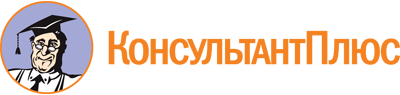 Постановление Законодательного Собрания ЯНАО от 23.06.2016 N 501
(ред. от 21.11.2022)
"О Положении об Общественном совете при Законодательном Собрании Ямало-Ненецкого автономного округа"Документ предоставлен КонсультантПлюс

www.consultant.ru

Дата сохранения: 30.06.2023
 Список изменяющих документов(в ред. постановлений Законодательного Собрания ЯНАО от 19.10.2018 N 1435,от 21.11.2022 N 1136)Список изменяющих документов(в ред. постановления Законодательного Собрания ЯНАО от 21.11.2022 N 1136)N п/пСведения о кандидатеГрафа для заполнения1231Фамилия, имя, отчество2Должность3Дата рождения4Место жительства5Контактный телефон6E-mail (при наличии)7Уровень образования, наименование учебного заведения8Наличие ученого звания, ученой степени9Трудовая деятельность за последние 10 лет (указать 3 места работы, начиная с последнего)10Общественная деятельность11Дополнительная информацияСписок изменяющих документов(введено постановлением Законодательного Собрания ЯНАО от 21.11.2022 N 1136)Категория персональных данныхПеречень персональных данныхРазрешение к распространению неограниченному кругу лиц (да/нет)Условия и запреты для распространения персональных данных (заполняется по желанию)1234Общие персональные данныеФамилияОбщие персональные данныеИмяОбщие персональные данныеОтчество (при наличии)Общие персональные данныеГод рожденияОбщие персональные данныеДата рожденияОбщие персональные данныеОбразованиеОбщие персональные данныеФотографияИная информация субъекта персональных данныхИная информация субъекта персональных данныхИная информация субъекта персональных данныхИная информация субъекта персональных данныхИная информация субъекта персональных данных